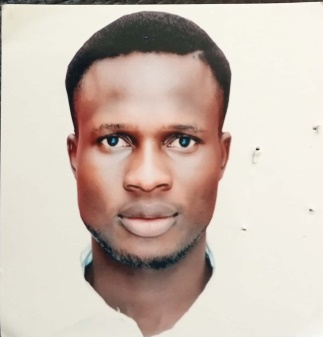 FUNSO PERSONAL DETAILSDate of Birth:19th June, 1991Marital Status: SingleVisa Status: Visit VisaNationality: NigeriaCLEANERPROFILE SUMMARY I am a self-motivated, energetic and hardworking Cleaner with extensive experience in the Cleaning and hospitality industries, I work effectively both within a team and individual using my own initiative. I believe that I will be an invaluable asset to any organisation giving my experience, dedication and the great pride that in my work. ACADEMICHigh School Leaving Certificate West Africa Examination CouncilNational Open University Of NigeriaBachelor in Mass Communication (B.Sc)KNOWLEDGE OFMopping Floors                                Polishing Floors                    Buffing Vacuuming                                        Car Valeting                          Spot Clean CarpetsCOSHH procedures                           Window Cleaning                 DustingCLEANING SKILLS ACQUIREDKnowledge of cleaning and descaling toilets and showers, internal glass, stairways and landings, offices, computer suites, classrooms, hails and gyms.•	Arrangement of equipment and materials in very orderly fashion•	Able to comply with all relevant health and Safety Legislation.•	Knowledge of how to remove stains and also pest\insect control•	Correct logging all activities in the daily log.•	Identifying any defective electrical sockets, lighting, vandalism etc.PERSONAL SKILLS/QUALITIES•	Interpersonal Skill and customers service relation•	Proficiency in the use of Microsoft Applications •	Communication Skill•	Presentation Skill•	Conflict Resolution Skill•	Risk Management qualityPROFESSIONAL QUALIFICATION:UNIVERSAL SCHOOL OF AVIATION-Airline Ticketing and Reservation/Tourist.SABRE TRANING {SABRE CERTIFICATE}COMPUTER TRAINING: Platinum Computer centre NigeriaCAREER HISTORYEmployer                                                                                   Post	Foodco Lagos Nigeria                                                   Cleaning attendance	Just rite mall                                                                  cleaning supervisor	Shoprite Nigeria                                                             Cleaning assistant Responsibilities•	Requisition supplies and materials for office and office equipment.•	Monitoring and supervising Cleaning job•	Perform multi¬-pragmatic tasks successfully•	Polish the floor tiles and exterior•	Applying soap solution, scrapping loose dirt, cleaning tile, rinsing with a sparkle machine •	Drying dusting and vacuum cleaner, removing trash and polishHOBBIES AND INTEREST I enjoy long walks, Socialising with my friends and family and gardening. One of my greatest hobbies is also working on DIY projects in my spare time as I like to stay active and improve my physical skills and abilities in the process, and always like tidy environment cleans.LANGUAGES•	EnglishPersonal Contact	:   funso-397331@2freemail.com Reference		: Mr. Anup P Bhatia, HR Consultant, Gulfjobseeker.com 0504753686